OTFC PDP/Classic Coaching Application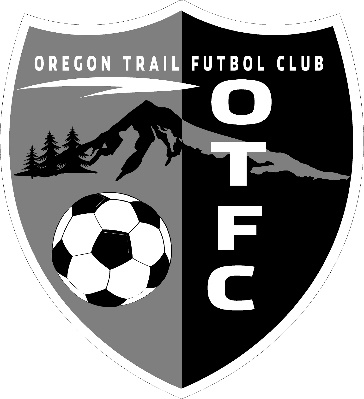 Name: _________________________________	Date: ___________________Address: ____________________________________________________________Home Phone: ___________________________	Cell:______________________Email Address: _______________________________________________________Please list 2 previous coach references and 1 personal reference (Name, Number, Club/Relation):_____________________________________________________________________________ _____________________________________________________________________________ _____________________________________________________________________________Please list below your coaching experience (including ages, gender, leagues). Playing experience will be taken into consideration in-lieu of coaching experience.Current Coaches License: _________________ If you do not have a coaching license what is your plan to get a coaching license clinic this year? ______________________________________________________________________________________________________________________________________________________________Which age group(s) are you interested in coaching?      Boys  /  GirlsPDP:			2013 (U8)	2012 (U9)	2011 (U8)Classic: 		2010(U11)	2009(U12)	2008(U13)	2007(U14)				2006(U15)	2005(U16)	2004(U17)	2003 (U18)	Specialty Coach: 	Goalie		Striker		Defense	SkillsWhat position are you interested in: (Please indicate your first and second choices if applicable)Head Coach ________	Assistant Coach ________	Team Manager ________What is your coaching philosophy? _______________________________________________________________________________________________________________________ __________________________________________________________________________ __________________________________________________________________________ __________________________________________________________________________ __________________________________________________________________________ __________________________________________________________________________ __________________________________________________________________________Completion of this form does not guarantee that a coaching or team manager position will be available.Please submit completed application along with references to: info@oregontrailfutbol.org  